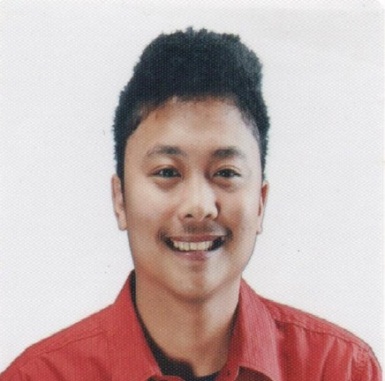 KELVINSales AgentI Operations  & Administrative SupportKelvin.347702@2freemail.comSUMMARYAn adaptable, resourceful and enthusiastic administrative/operations assistant and Sales Agent with 4 years plus experience in monitoring and reconciling a company’s accounts.A strong communicator with excellent interpersonal skills and knowledge of reporting and assisting in the production of monthly management accounts and Sales accounts.Contributing extensively to team work and always displays a willing and helpful manner when resolving, analyzing and investigating various discrepancies and resolving customer complaints by investigating problems; developing solutions; preparing reports; making recommendations to management.CAREER OBJECTIVE:To obtain position that commensurate my qualifications, pursue a career in a reputable company that values excellence, commitment, teamwork and dignity and at the same time to be able to contribute to its growth and development. EDUCATION & TRAINING:Caregiving NC II											Jan 2015 – Aug 2015PRIMACARE Training and Development Center –LaoagCity IncLaoag City, IlocosNorte PhilippinesBachelor of Science in Business Administration, major in management accounting2007-2011Mariano Marcos State University,  Batac City, IlocosNorte PhilippinesPROFESSIONAL EXPERIENCE:Sales Representative				Oct 2015 – Jan 2017Vantage International – Retail Outlet. Laoag City, Ilocos Norte PhilippinesGeneral:Focuses sales efforts by studying existing and potential volume buyersAttend to potential and old buyers of products and gave brief description on companies account.Call on supplier for reserve items for costumer pick up. Update existing buyers when orders are delivered.Submits orders by referring to price lists and product literature.Keeps management informed by submitting activity and results reports, such as daily call reports, weekly work plans, and monthly and annual territory analyses.Monitors competition by gathering current marketplace information on pricing, products, new products, delivery schedules, merchandising techniques, etc.Recommends changes in products, service, and policy by evaluating results and competitive developments.Resolves customer complaints by investigating problems; developing solutions; preparing reports; making recommendations to management.Operations / Administrative Assistant						 Sept 2012- Dec 2014BSM Crew Service Centre Phils, Inc, Malate Manila PhilippinesGeneral:Responds to a wide range of inquiries from seafarers and provides assistance with the initial review and processing of applications.Use several electronics and manual system, responds and answer courteously to inquiries received by phone mail and email about visa requirements and application process.Moves information printed materials and correspondents, quickly and effectively within the section.Reviews the correctness and accuracy of applications before filing.Makes preliminary assessments on who are required for a visa and for the corresponding requirements on applicationsRequest for funding from the cashier and make a corresponding liquidation once the is being filed.Give briefing on applicants before going on the embassy for interview.Other duties as assigned by the company director.Sales Agent								June 2011 – June 2012Spitze Trading, West Triangle, 1104 Quezon City, PhilippinesServices existing accounts, obtains orders, and establishes new accounts by planning and organizing daily work schedule to call on existing or potential sales outlets and other trade factors.Adjusts content of sales presentations by studying the type of sales outlet or trade factor.Focuses sales efforts by studying existing and potential volume buyers.Submits orders by referring to price lists and product literature.Keeps management informed by submitting activity and results reports, such as daily call reports, weekly work plans, and monthly and annual territory analyses.Monitors competition by gathering current marketplace information on pricing, products, new products, delivery schedules, merchandising techniques, etc.Recommends changes in products, service, and policy by evaluating results and competitive developments.Resolves customer complaints by investigating problems; developing solutions; preparing reports; making recommendations to management.Maintains professional and technical knowledge by attending educational workshops; reviewing professional publications; establishing personal networks; participating in professional societies.Provides historical records by maintaining records on area and customer sales.Contributes to team effort by accomplishing related results as needed.COMPETENCIESMS Office applications (Word, Excel, PowerPoint, Outlook)Profit & LossCash managementCustomer Service, Meeting Sales Goals Closing deals SkillsProspecting Skills & Negotiation,Self-Confidence & Motivation Dealer Product Knowledge& Client RelationshipsPERSONAL DETAILSNationality: Philippines I DOB: 30 April 1991 I Status: Single I Religion: Christian I Languages: Filipino & EnglishThis is to certify that I have furnished the above information and the same is true and correct to the best of my knowledge and belief.KELVIN JOHN PAUL CASTILLO PASCUALSignature over Printed Name